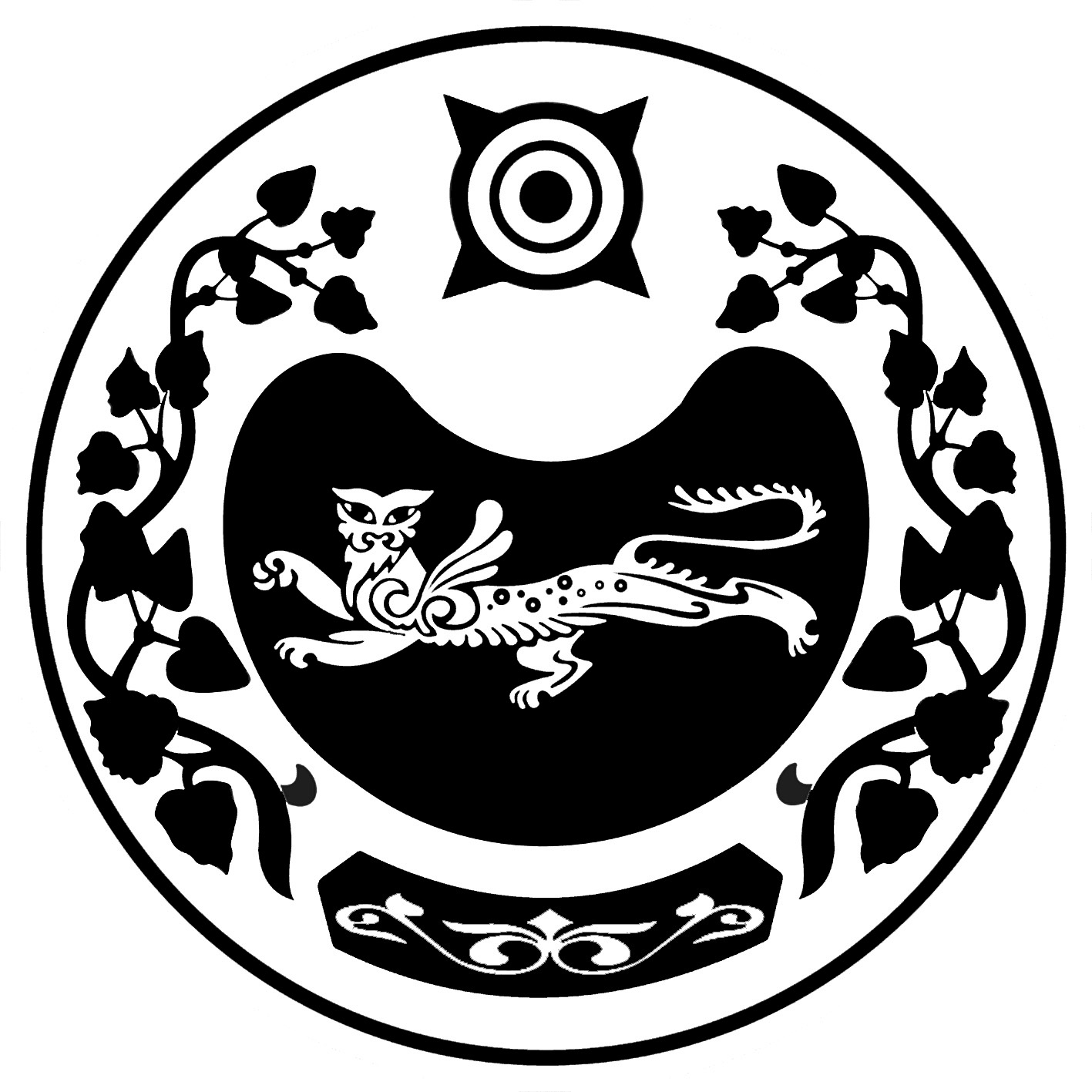 П О С Т А Н О В Л Е Н И Еаал Райков            от 10.09.2015		     				                    №76-п Об утверждении  Положения об установлении, выплате и перерасчете размера ежемесячной доплаты к государственной или трудовой пенсии лицам, замещавшим выборные должности муниципальном образовании Райковский сельсоветВ соответствии с Законом Республики Хакасия от 12.05.2011 N 40-ЗРХ "О гарантиях осуществления полномочий депутата, члена выборного органа местного самоуправления, выборного должностного лица местного самоуправления в Республике Хакасия», ст.38.3 Устава муниципального образования Райковский сельсоветП О С Т А Н О В Л Я ЕТ:1. Утвердить Положение об установлении, выплате и перерасчете размера ежемесячной доплаты к государственной или трудовой пенсии лицам, замещавшим выборные должности в муниципальном образовании Раковский сельсовет (Приложение 1).2. Контроль за исполнением настоящего Постановления возложить на Нечкину И.Г. -специалиста 1 категории  администрации Раковского сельсоветаГлава Раковского сельсовета                                                                       Сараев А.Н.Приложение 1к Постановлению администрацииРайковского сельсоветаот 10.09.2016г. № 76-пПОЛОЖЕНИЕОБ УСТАНОВЛЕНИИ, ВЫПЛАТЕ И ПЕРЕРАСЧЕТЕ РАЗМЕРАЕЖЕМЕСЯЧНОЙ ДОПЛАТЫ К ГОСУДАРСТВЕННОЙ ИЛИ ТРУДОВОЙПЕНСИИ ЛИЦАМ,  ЗАМЕЩАЮЩИМ ВЫБОРНЫЕДОЛЖНОСТИ  В  МУНИЦИПАЛЬНОМ ОБРАЗОВАНИИРАЙКОВСКИЙ СЕЛЬСОВЕТ1. Настоящее Положение определяет условия установления, выплаты и перерасчета ежемесячной доплаты к государственной или трудовой пенсии по государственному пенсионному обеспечению (далее - ежемесячная доплата к пенсии) исходя из месячного денежного содержания, определенного в соответствии с Законом Республики Хакасия от 12.05.2011 N 40-ЗРХ "О гарантиях осуществления полномочий депутата, члена выборного органа местного самоуправления, выборного должностного лица местного самоуправления в Республике Хакасия».2. Лица, замещавшие выборные должности в органах местного самоуправления, членам выборного органа местного самоуправления, работавшим на постоянной основе не менее трех лет и получавшим денежное содержание за  счет средств бюджета муниципального образования Райковский сельсовет, освобожденным от должностей в связи с прекращением полномочий ( в том числе досрочно), за исключением случаев прекращения полномочий, связанных с виновными действиями, имеют право на ежемесячную доплату к пенсии по государственному пенсионному обеспечению (далее – ежемесячная доплата к пенсии).При установлении ежемесячной доплаты к пенсии периоды замещения   выборных должностей органов местного самоуправления и должностей членов выборного органа местного самоуправления муниципального образования Райковский сельсовет суммируются.Размер ежемесячной доплаты определяется следующим образом:а) ежемесячная доплата к пенсии указанным лицам устанавливается в таком размере, чтобы сумма пенсии и ежемесячной доплаты к ней при замещении выборной должности в органах местного самоуправления и должности в выборных органах местного самоуправления муниципального образования Райковский сельсовет от трех доя пяти лет – 55 процентов, замещении  выборных должностей пять лет и более или отработавшим срок полномочий, установленный Уставом муниципального образования на момент избрания – 75 процентов их месячного денежного содержания или замещении выборных муниципальных должностей лицами, избранными в соответствии с Законом Республики Хакасия от  22 марта 2005 № 6-ЗРХ «Об определении даты выборов в представительные органы первого созыва муниципальных образований и глав, вновь образованных муниципальных образований Республики Хакасия» и доработавшими до дня вступления в должность избранного на выборах, назначенных на 10 октября 2010 года, должностного лица местного самоуправления, - 75 процентов их месячного денежного содержания;          б) месячное денежное содержание главы поселения для исчисления размера ежемесячной денежной выплаты к государственной или трудовой пенсии определяется (по выбору главы поселения) по замещаемой должности на день достижения  им  возраста,  дающего   право   на   государственную   или   трудовую пенсию по старости, либо по последней муниципальной должности, полномочия по которой были прекращены (в том числе досрочно).в) в состав ежемесячного денежного содержания, учитываемого при определении размера ежемесячной доплаты к пенсии лицам, замещавшим выборные должности в органах местного самоуправления, членам выборного органа местного самоуправления муниципального образования Райковский сельсовет, включаются:         - должностной оклад;         - надбавка за работу со сведениями, составляющими государственную тайну;         - премии по результатам работы – до четырех окладов в год;         - районный коэффициент;         - процентная надбавка к заработной плате;         - иные доплаты, предусмотренные действующим законодательством.           3. Размер выплачиваемой ежемесячной доплаты к пенсии не может быть ниже установленного фиксированного базового размера страховой части трудовой пенсии по старости, определенной с учетом районного коэффициента и процентной надбавки к месячной заработной плате, действующих в Республике Хакассия (в ред. Постановления Правительства Республики Хакасия от 17.05.2011г. № 261).4. В случае, если лицу, замещавшему выборную должность в органа местного самоуправления, должность в выборных органах местного самоуправления назначены две пенсии, то при определении размера ежемесячной доплаты к пенсии учитывается сумма этих двух пенсий.5. Ежемесячная доплата к пенсии не устанавливается лицам, замещавшим выборные должности в органах местного самоуправления, должность в выборных органах местного самоуправления, которым в соответствии с законодательством Российской Федерации назначено ежемесячное пожизненное содержание, установлено дополнительное пожизненное ежемесячное материальное обеспечение или установлена в соответствии с законодательством Республики Хакасия или иного субъекта Российской Федерации ежемесячная доплата к государственной пенсии.6. При исчислении стажа, дающего право на ежемесячную доплату к пенсии, учитываются время замещения государственных должностей гражданской службы Республики Хакасия и других субъектов Российской Федерации, а также периоды  замещения государственных должностей Республики Хакасия и других субъектов Российской Федерации, выборных должностей и должностей в выборных органах местного самоуправления, время работы в государственных органах, органах государственной власти Республики Хакасия и других субъектов Российской Федерации, в органах государственной власти и управления РСФСР и СССР и  иные периоды работы (службы), определенные Указом Президента Российской Федерации от 17 декабря 2002 № 1413 «Об утверждении Перечня должностей, периоды службы (работы) в которых включаются в стаж государственной службы для назначения пенсии за выслугу лет федеральных государственных гражданских служащих» (с последующими изменениями).Отдельные должности руководителей и специалистов на предприятиях, в учреждениях и организациях, опыт и знания работы в которых были необходимы для выполнения обязанностей по замещаемой выборной должности, должности в выборных органах местного самоуправления, подлежат зачету в специальный стаж для выборного должностного лица, члена выборного органа местного самоуправления для установления ежемесячной доплаты к пенсии на основании решения комиссии по установлению трудового стажа  администрации Райковского сельсовета, принятого в соответствии с протоколом комиссии по решению вопросов включения иных периодов работы (службы) в стаж государственной службы. Периоды работы в указанных должностях в совокупности не должны превышать пяти лет.7. Ежемесячная доплата к пенсии устанавливается на основании письменного заявления лица об установлении ежемесячной доплаты к пенсии, форма которого предусмотрена приложением 1 к настоящему Положению, решением Главы Райковского сельсовета перед прекращением полномочий (в том числе досрочно), форма которого предусмотрена приложением 2.8. Заявление лица об установлении ежемесячной доплаты к пенсии регистрируется в установленном порядке администрацией Райковского сельсовета в день подачи заявления (получения его по почте).9. Кадровая служба администрации Райковского сельсовета при получении заявления выборного должностного лица, должностного лица выборного органа местного самоуправления, имеющего право на доплату к пенсии, организует оформление справки о размере его месячного заработка, по форме согласно приложению № 3), оформляет справку о должностях, периоды службы (работы) в которых включаются в стаж  для назначения ежемесячной доплаты к пенсии, ( согласно приложению № 4).10. Администрация Райковского сельсовета в 14-дневный срок со дня регистрации заявления об установлении ежемесячной доплаты к пенсии рассматривает заявление и о принятом решении в письменной форме сообщает заявителю.В случае отказа в установлении ежемесячной доплаты к пенсии излагается его причина.В установлении ежемесячной доплаты к государственной или трудовой пенсии отказывается при несоблюдении необходимых для установления данной доплаты условий, установленных Порядком назначения и выплаты ежемесячной доплаты к государственной или трудовой пенсии лицам, замещавшим муниципальные должности муниципальной службы (приложение 3 к Закону Республики Хакасия от 28.02.2006 N 9-ЗРХ "О государственных должностях Республики Хакасия и государственной гражданской службе Республики Хакасия"), и настоящим Положением.11. Решение Главы Райковского сельсовета об установлении ежемесячной доплаты к пенсии в 7-дневный срок со дня его принятия передается в бухгалтерию администрации Райковского сельсовета.К решению об установлении ежемесячной доплаты к пенсии прилагаются:- заявление лица об установлении ежемесячной доплаты к пенсии; -  справка о размере месячного денежного содержания; - справка о периодах муниципальной службы (работы), учитываемых при исчислении стажа  службы;- справка Фонда пенсионного и социального страхования Российской Федерации о назначенной (досрочно оформленной) государственной либо трудовой пенсии с указанием федерального закона, в соответствии с которым она назначена (досрочно оформлена);-  копия распоряжения  об освобождении от должности, дающей право на доплату к пенсии; - копия трудовой книжки, копии иных документов, подтверждающих стаж служб.12. Администрация Райковского сельсовета в месячный срок со дня получения всех необходимых документов осуществляет их проверку, определяет размер ежемесячной доплаты к пенсии и принимает решение, форма которого предусмотрена приложением 5, о котором сообщает письменно  заявителю.13. Ежемесячная доплата к пенсии устанавливается со дня подачи заявления, но не ранее дня, следующего за днем освобождения от должности, дающей право на доплату к пенсии и назначения пенсии в соответствии с законодательством Российской Федерации на срок назначения государственной или трудовой пенсии, к которой она устанавливается.14. Ежемесячная доплата к пенсии выплачивается централизованной бухгалтерией  Райковского сельсовета путем перечисления на счета получателей, открытых в банках Российской Федерации.15. При замещении лицом, получающим ежемесячную доплату к пенсии, государственной должности Российской Федерации, государственной должности Республики Хакасия, иного субъекта Российской Федерации, выборной муниципальной должности, должности гражданской службы Республики Хакасия, иного субъекта Российской Федерации или  должности выборного органа местного самоуправления, выплата ежемесячной доплаты приостанавливается со дня замещения одной из указанных должностей.Лицо, получающее ежемесячную доплату к пенсии и назначенное на одну из указанных должностей, обязано в 5-дневный срок сообщить об этом в письменной форме в администрацию Райковского сельсовета.Выплата ежемесячной доплаты к пенсии приостанавливается со дня назначения на одну из указанных должностей по решению главы Райковского сельсовета,  оформленному согласно приложению 6.16. При последующем освобождении от государственной должности Российской Федерации, государственной должности Республики Хакасия, иного субъекта Российской Федерации, выборной муниципальной должности, должности федеральной службы, государственной должности гражданской службы Республики Хакасия, иного субъекта Российской Федерации или муниципальной должности выплата ежемесячной доплаты к пенсии возобновляется по заявлению лица, направленному в администрацию Райковского сельсовета, с приложением копии решения об освобождении от соответствующей должности.Решение о возобновлении выплаты ежемесячной доплаты к пенсии Глава Райковского сельсовета принимает в 14-дневный срок со дня регистрации заявления.Выплата ежемесячной доплаты к пенсии возобновляется со дня, следующего за днем освобождения от государственной должности Российской Федерации, государственной должности Республики Хакасия, иного субъекта Российской Федерации, выборной муниципальной должности, должности федеральной службы, государственной должности гражданской службы Республики Хакасия. или муниципальной должности.17. Лицам, замещавшим выборные должности в органах местного самоуправления, после установления им ежемесячной доплаты к пенсии, в связи, с чем ее выплата приостанавливалась, по их заявлению в установленном настоящим Положением порядке может быть установлена ежемесячная доплата с учетом вновь замещавшихся  должностей Республики Хакасия или государственных должностей гражданской службы Республики Хакасия и денежного содержания по ним.18. Выплата ежемесячной доплаты к пенсии прекращается лицу, которому в соответствии с законодательством Российской Федерации назначено ежемесячное пожизненное содержание или установлено дополнительное пожизненное ежемесячное материальное обеспечение, или в соответствии с законодательством Республики Хакасия и иного субъекта Российской Федерации установлена ежемесячная доплата к пенсии. Лицо, которому, назначены указанные выплаты, установлена ежемесячная доплата к пенсии, в 7-дневный срок сообщают об этом в администрацию Райковского сельсовета.В случае смерти лица, получавшего ежемесячную доплату к пенсии, ее выплата прекращается администрацией Райковского сельсовета со дня, следующего за днем смерти этого лица.19. Размер ежемесячной доплаты к пенсии пересчитывается администрацией Райковского сельсовета с соблюдением правил, предусмотренных пунктами 3, 5, 6, 7 и 8 настоящего Положения, при увеличении (повышении) в соответствии с нормативно-правовыми актами Главы Райковского сельсовета денежного содержания по соответствующей выборной муниципальной должности и включении необходимых средств в муниципальный бюджет на соответствующий год.20. При изменении в соответствии с законодательством Российской Федерации размера государственной или трудовой пенсии, с учетом которой определена ежемесячная доплата, размер ежемесячной доплаты пересчитывается администрацией Райковского сельсовета на основании сообщения соответствующего органа, выплачивающего трудовую либо государственную пенсию, о новом размере пенсии.При изменении размера государственной или трудовой пенсии в связи с перерасчетом по заявлению пенсионера (изменение степени ограничения способности к трудовой деятельности, причины инвалидности, количества нетрудоспособных членов семьи, находящихся на иждивении пенсионера, и др.), получатель доплаты к государственной или трудовой пенсии обязан представить справку о новом размере пенсии в администрацию Райковского сельсовета.21. Суммы ежемесячных доплат к пенсии, излишне выплаченные лицу вследствие его злоупотребления, возмещаются этим лицом путем удержания из последующих выплат, а в случае его несогласия - взыскиваются в судебном порядке.Суммы назначенной ежемесячной доплаты к пенсии, не полученные своевременно по вине получателя, выплачиваются за все прошлое время, но не более чем за год перед обращением за ее получением.Суммы назначенной ежемесячной доплаты к пенсии, не полученные своевременно по вине органов, ее назначивших и выплачивающих, выплачиваются за все прошлое время.22. Вопросы, связанные с установлением и выплатой ежемесячной доплаты к пенсии, не урегулированные настоящим Положением, регулируются действующим пенсионным законодательством.П О С Т А Н О В Л Е Н И Еаал Райков            от 06.04.2023		     				                    № 20-ПО внесении изменений в Постановление от 10.09.2015 № 76-п «Об утверждении  Положения об установлении, выплате и перерасчете размера ежемесячнойдоплаты к государственной или трудовой пенсиилицам, замещавшим выборные должности муниципальном образовании Райковский сельсовет»В соответствии с Законом Республики Хакасия от 12.05.2011 N 40-ЗРХ "О гарантиях осуществления полномочий депутата, члена выборного органа местного самоуправления, выборного должностного лица местного самоуправления в Республике Хакасия», ст. 38.3 Устава муниципального образования Райковский сельсовет, с 01.01.2023 Федеральным законом от 14.07.2022 № 236-ФЗ «О Фонде пенсионного и социального страхования Российской Федерации» структуры ПФР и ФСС объединены путем создания «Фонда пенсионного и социального страхования Российской Федерации»,П О С Т А Н О В Л Я ЕТ:1. Внести изменения в абз. 5 п. 11 Положение об установлении, выплате и перерасчете размера ежемесячной доплаты к государственной или трудовой пенсии лицам, замещавшим выборные должности в муниципальном образовании Райковский сельсовет, утвержденного решением Совета Депутатов Райковского сельсовета от 10.09.2015 № 76-п, заменить слова: «Управления пенсионного фонда Российской Федерации» словами: «Фонда пенсионного и социального страхования Российской Федерации». (Приложение 1).2. Контроль за исполнением настоящего Постановления возложить на Силину А.В., специалиста 1 категории  администрации Райковского сельсовета.Глава Райковского сельсовета                                                                     В.Ю. Нечкин                                                                                                                                                                                                                                                                                                                                                                                                                                                                                                                                                                                                                                                                          РОССИЯ ФЕДЕРАЦИЯЗЫХАКАС РЕСПУБЛИКАЗЫАFБАН ПИЛТIPI АЙМААРАЙКОВ  ААЛУСТАF - ПАСТААРОССИЙСКАЯ ФЕДЕРАЦИЯРЕСПУБЛИКА ХАКАСИЯУСТЬ-АБАКАНСКИЙ РАЙОНАДМИНИСТРАЦИЯРАЙКОВСКОГО СЕЛЬСОВЕТАРОССИЯ ФЕДЕРАЦИЯЗЫХАКАС РЕСПУБЛИКАЗЫАFБАН ПИЛТIPI АЙМААРАЙКОВ  ААЛУСТАF - ПАСТААРОССИЙСКАЯ ФЕДЕРАЦИЯРЕСПУБЛИКА ХАКАСИЯУСТЬ-АБАКАНСКИЙ РАЙОНАДМИНИСТРАЦИЯРАЙКОВСКОГО СЕЛЬСОВЕТА